Žydinčių gėlių tręsimo planai su  Horti-Cote Plus CRFPrimulaRanculusPancyMathiolaPetuniaBasilicumVincaImpatiensMarigoldZinniaSurfinaDahliaGeraniumPoinsettiaHydrangeaChrysanthenum (vazonuose)Roses (4-5 litrų vazonuose)Pagal poreikį papildomai tręšti su Granusol WSF.Primula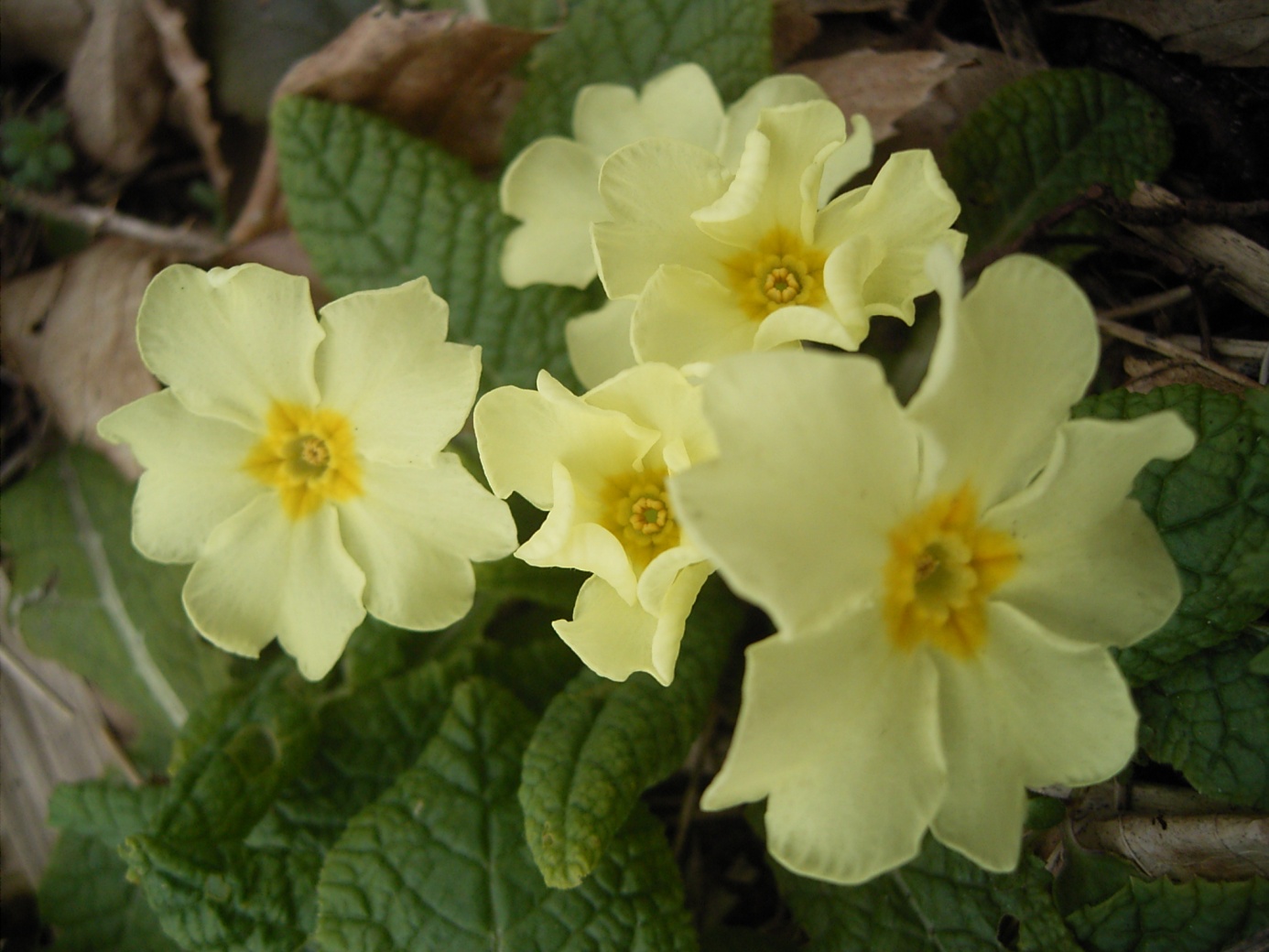 Horti-Cote Plus 14+10+18+1,3MgO+mikro elementai3.5 kg / m34 mėn.Ranunculus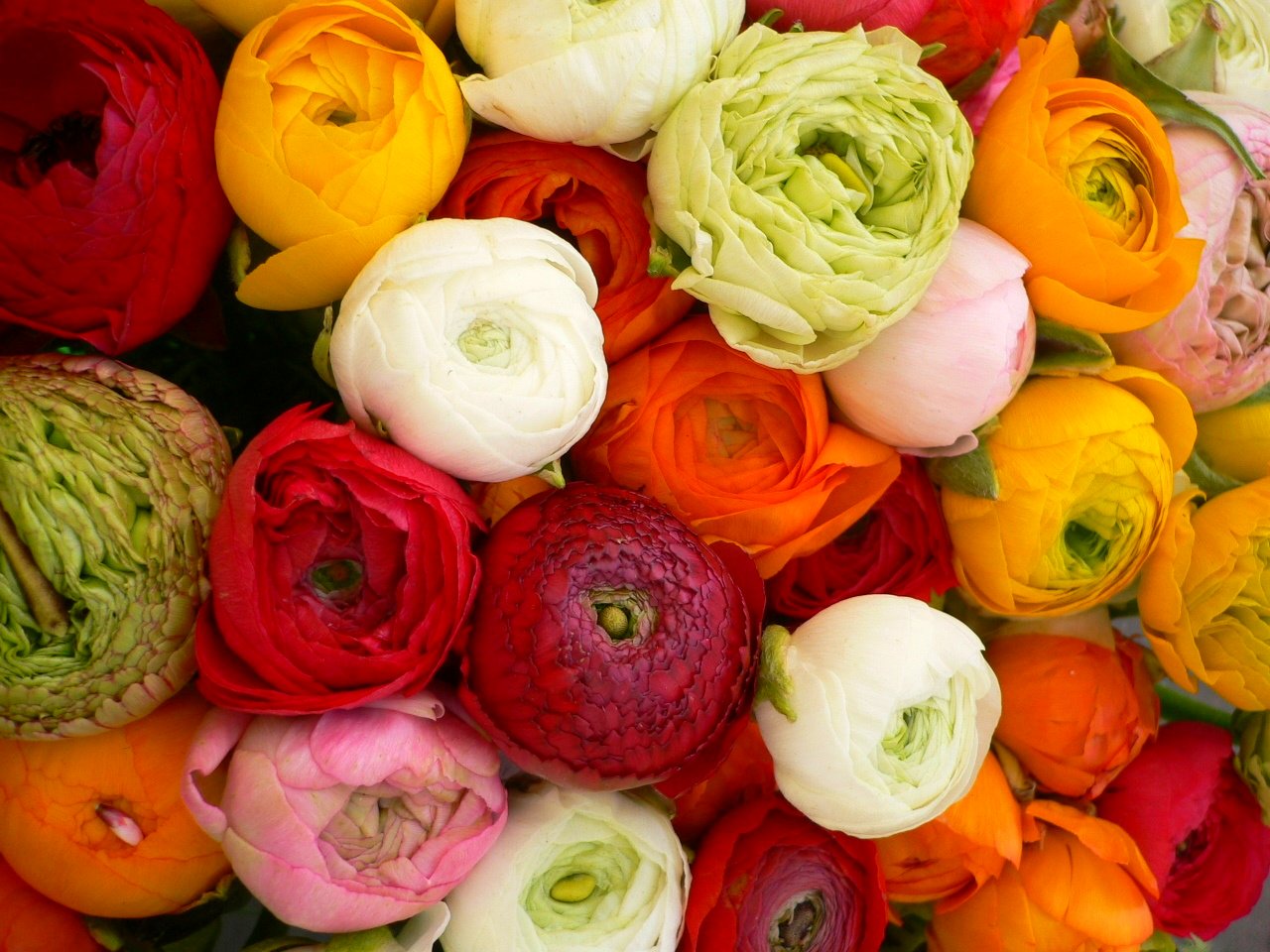 Horti-Cote Plus CRF 16+6+12+2MgO+mikro elementai3.5 kg / m34 mėn.Pancy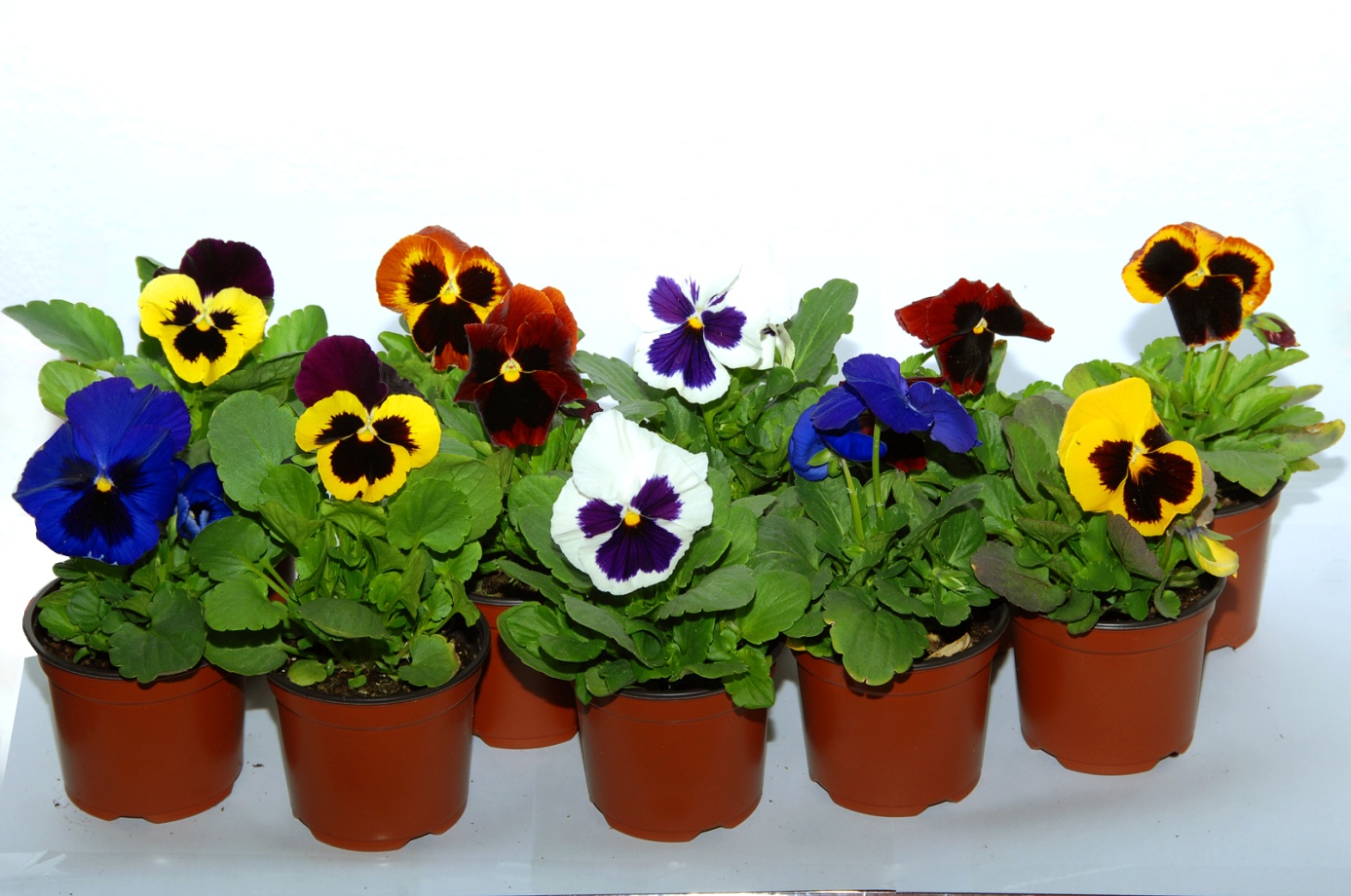 Horti-Cote Plus CRF 16+6+12+2MgO+mikro elementai3 kg / m34 mėn.Mathiola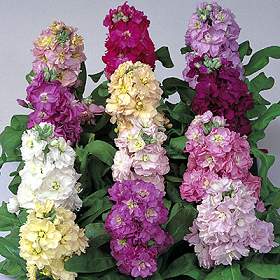 Horti-Cote Plus CRF 14+10+18+1,3MgO+mikro elementai3 kg / m34 mėn.Petunia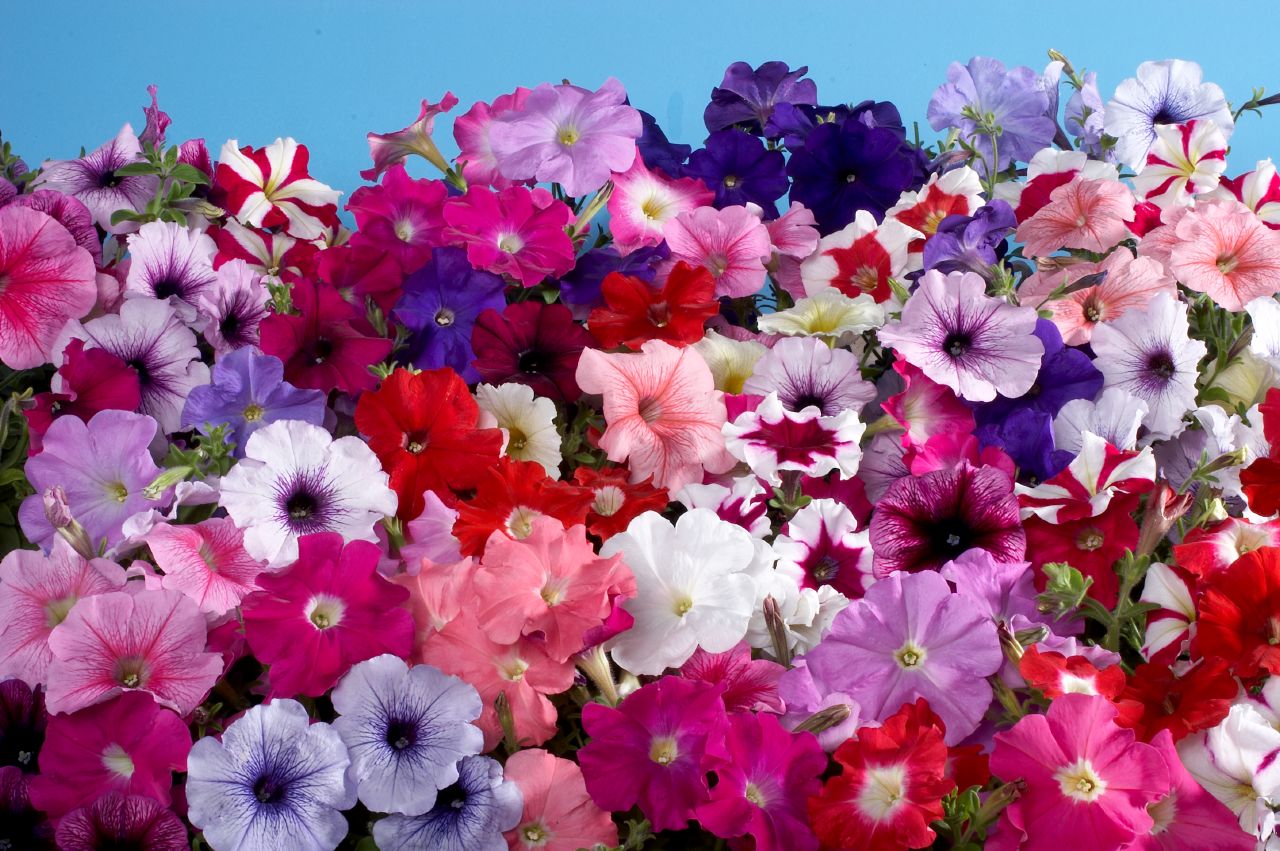 Horti-Cote Plus CRF 16+6+12+2MgO+mikro elementai3,5 kg / m34 mėn.Basilicum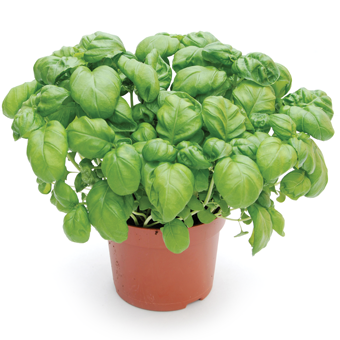 Horti-Cote Plus CRF 16+6+11+2MgO+mikro elementai3.5 kg / m36 mėn.Vinca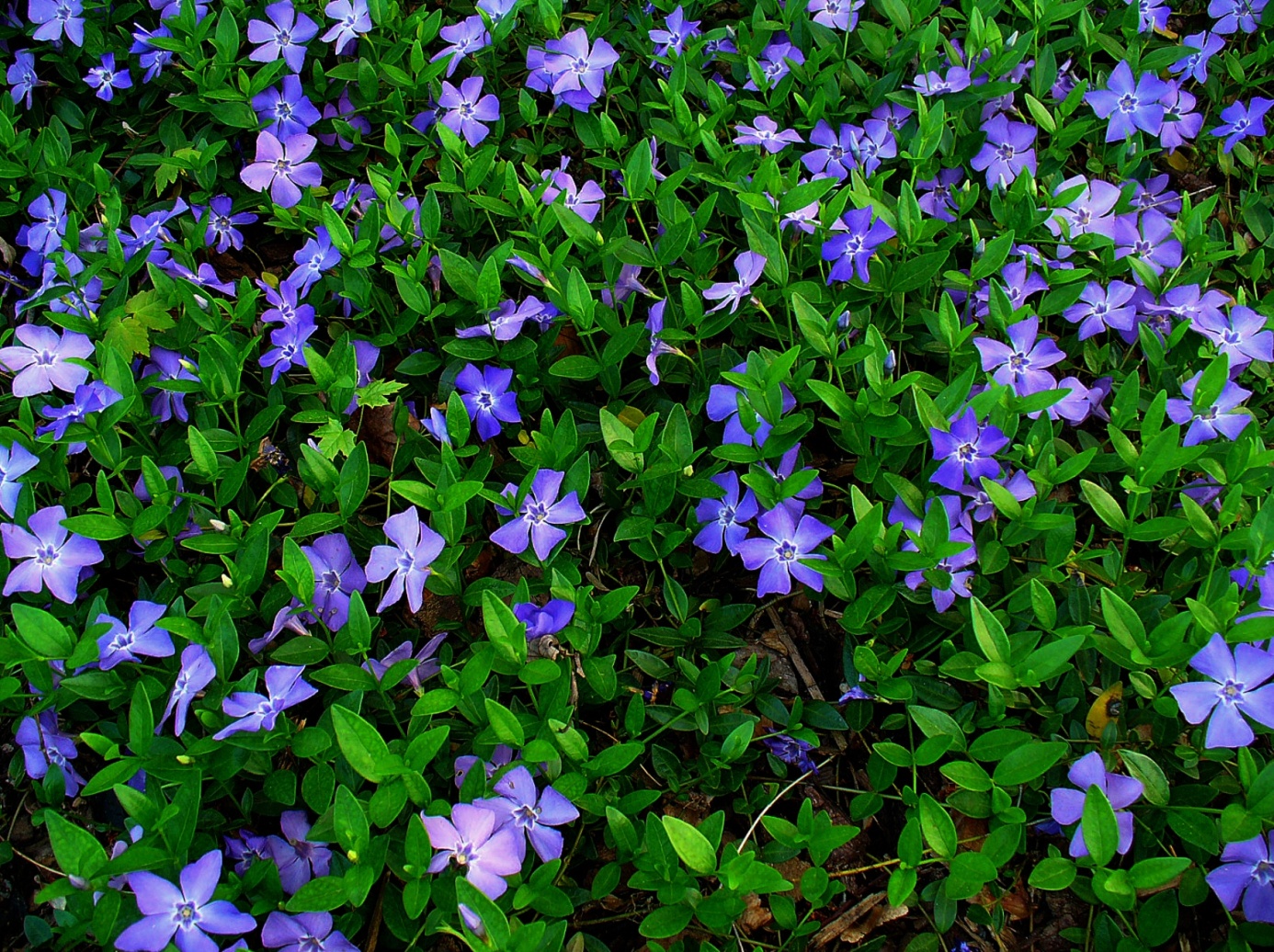 Horti-Cote Plus CRF 16+6+11+2MgO+mikro elementai3 kg / m36 mėn.Impatiens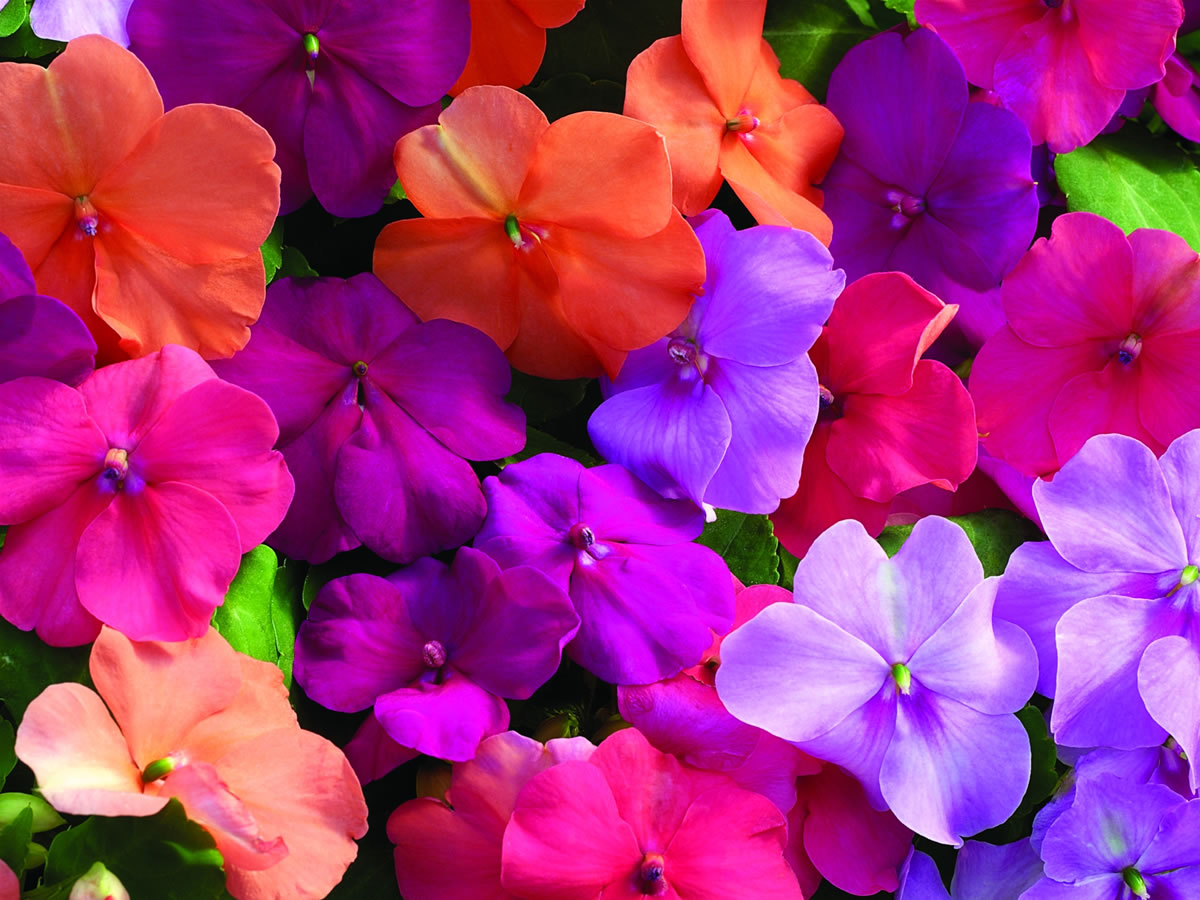 Horti-Cote Plus CRF 16+6+12+2MgO+mikro elementai4 kg / m34 mėn.Marigold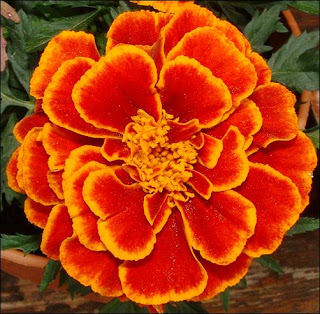 Horti-Cote Plus CRF 16+6+12+2MgO+mikro elementai3 kg / m34 mėn.Zinnia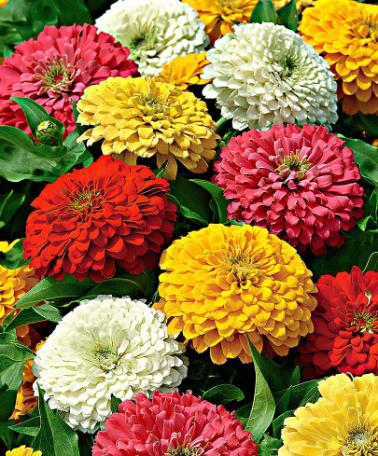 Horti-Cote Plus 16+6+12+2MgO+mikro elementai3.5 kg / m34 mėn.Surfina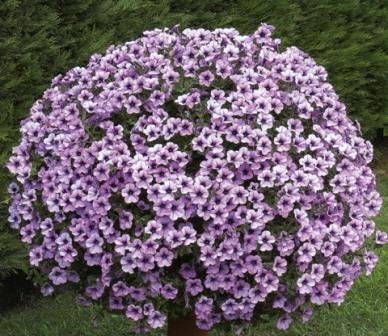 Horti-Cote Plus CRF 16+6+12+2MgO+mikro elementai3.5 kg / m34 mėn.Dahlia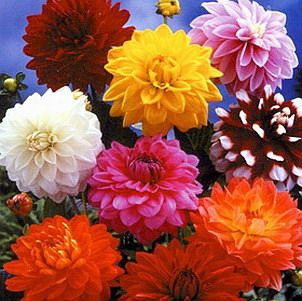 Horti-Cote Plus CRF 16+6+11+2MgO+mikro elementai4 kg / m36 mėn.Geranium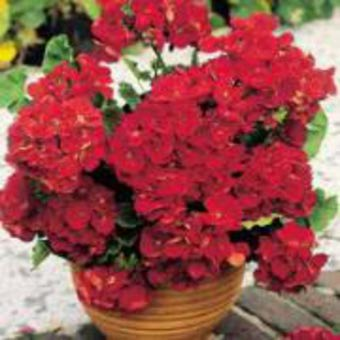 Horti-Cote Plus CRF 16+6+11+2MgO+mikro elementai5 kg / m36 mėn.Poinsettia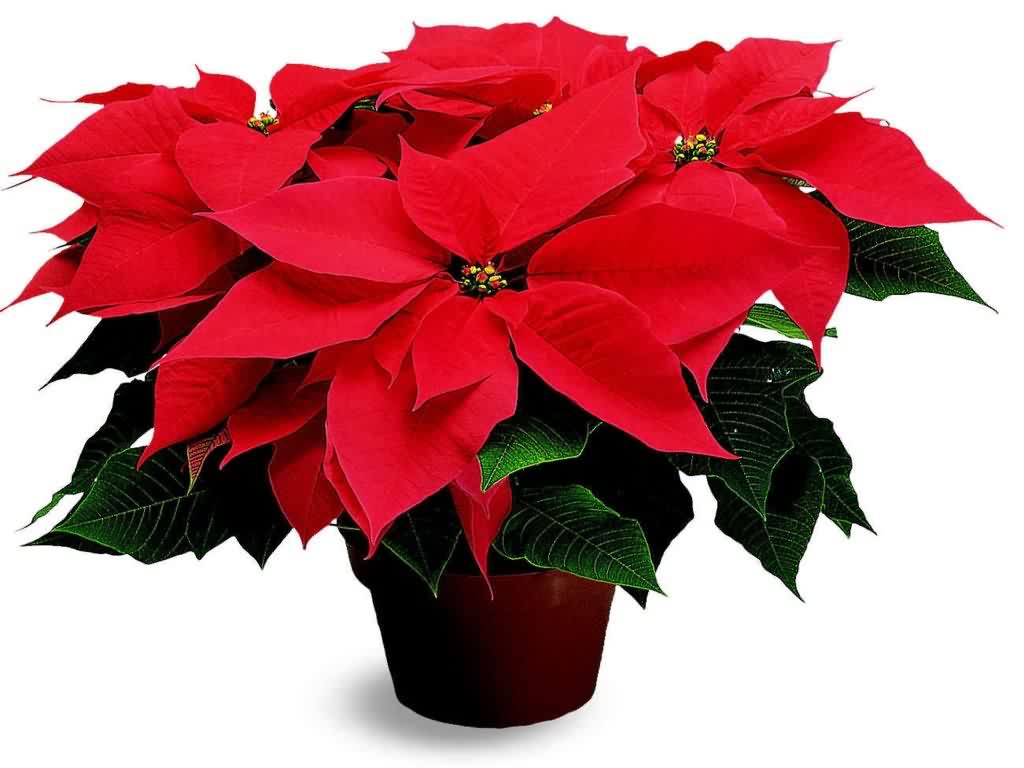 Horti-Cote Plus CRF 16+6+11+2MgO+mikro elementai3.5 kg / m36 mėn.Hydrangea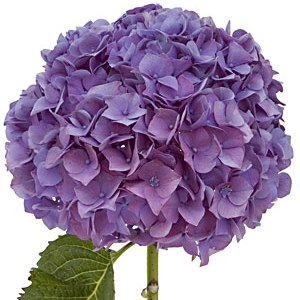 Horti-Cote Plus CRF 16+6+11+2MgO+mikro elementai5,5 kg / m36 mėn.  Chrysanthenum vazonuose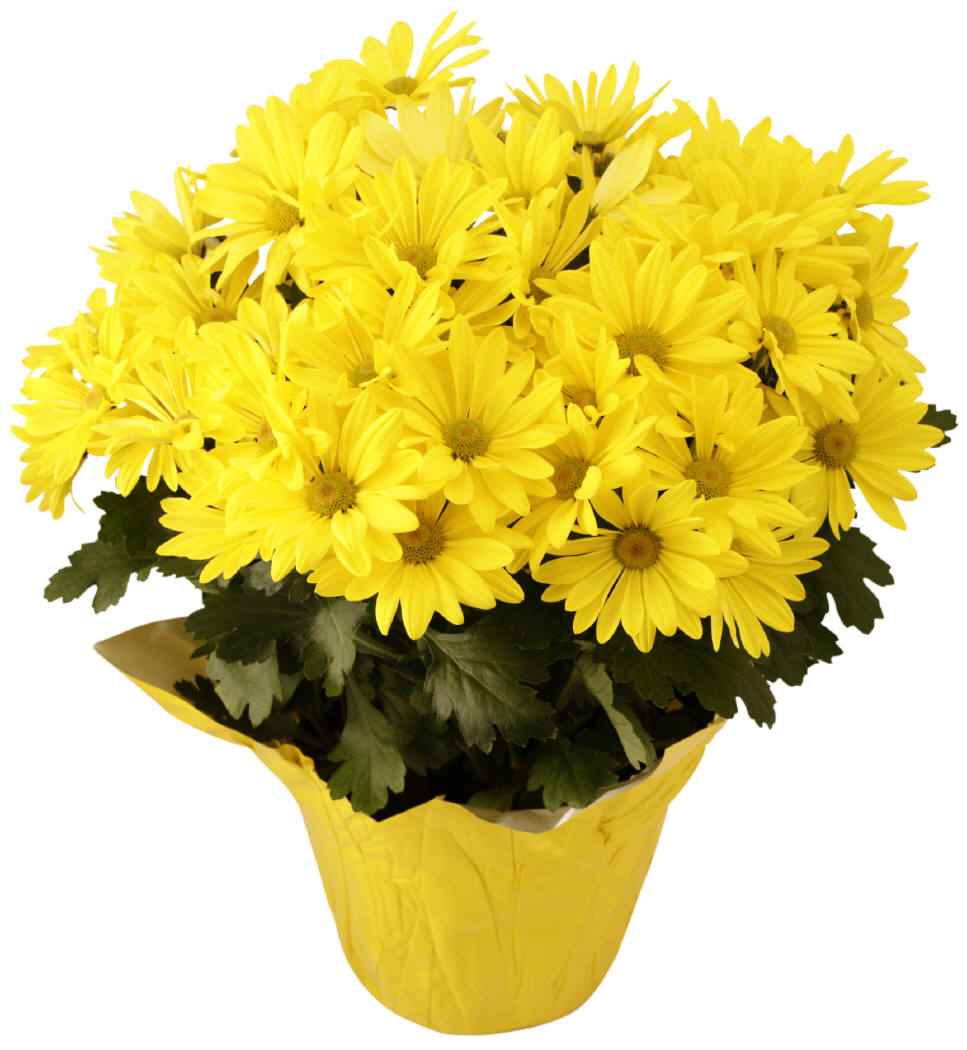 Horti-Cote Plus CRF 16+6+11+2MgO+mikro elementai5 kg / m36 mėn.Roses (4-5 litrų vazonuose)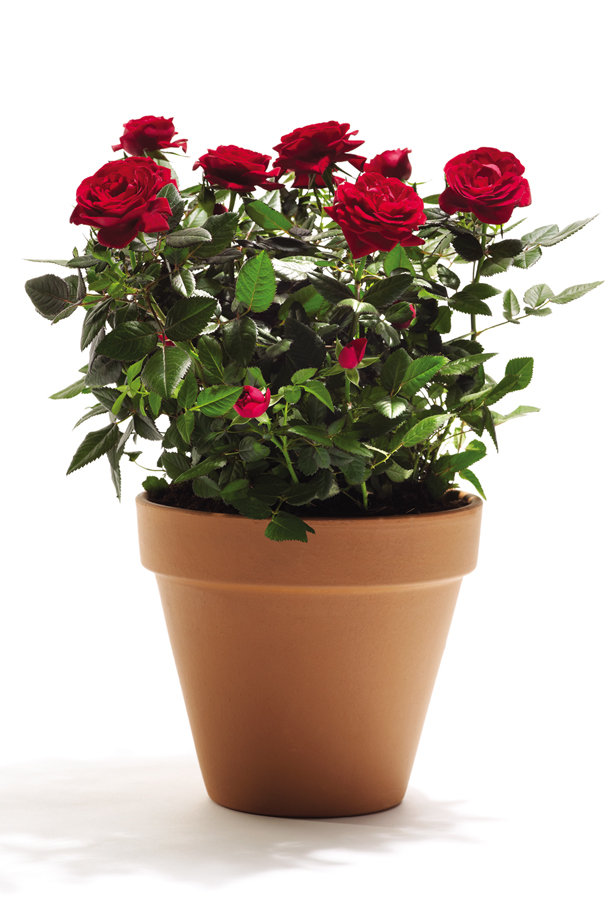 Horti-Cote Plus CRF 16+6+11+2MgO+mikro elementai4 kg / m36 mėn.